IBM BrassRing Candidate Zone Quick Reference Guide[This Quick Reference Guide is provided without branding and can be edited by your organization, and provided to candidates as needed. Delete any text in italics.]The Candidate Zone:The candidate zone is used to apply to jobs, track applications to jobs, and respond to forms and offers post application process. To access the candidate zone, access the Talent Gateway here [insert link] and log in, or select the Candidate Zone link in any email communication.[It is recommended to add an image of your Talent Gateway]The candidate zone is made up of:Dashboard is used to view saved jobs, track applications, access any job searches and alerts, and respond to forms and offers post application process.Profile is used to manage your contact information, education and work experience, skills and upload files or maintain files already present on your profile.Account Settings is used to manage your password, update security questions, delete your account, update your social networks, and manage the text message preferences.Assessments is used to complete and track any assessments that are assigned as part of your application.Events is used to view events that you can register for as part of your application.Message Archive is used to view any messages and alerts that are sent to you by the organization.Access saved Jobs:To access saved jobs, select Candidate Zone > Dashboard.Select the Jobs tab.Any jobs that have been saved on the Job Search Results, or Job Details pages, appear. Select a job to view the jobs details, apply, or refer a candidate.Track applications:To track applications, select Candidate Zone > Dashboard.Select Applications tab.Saved Applications list any applications that are in progress.Select Continue on the job card to continue the application or select Remove to remove the partially completed application.Submitted Applications lists any jobs that you have applied for.Select a job to open more details.Select Review application to view the application submitted.Select View job description to view the job description.Select Add files to add any additional files to the application.Select Withdraw application to withdraw your application from consideration for the position.Select the Status tab to view a visual of the progress of your application.Select the Documents tab to view any documents associated with the application that require your action or attention.Select the Forms tab to view and complete any forms that are associated with the application.Select Withdraw on the job card to withdraw your application from consideration for the position.Access Notifications and AlertsIf you have a new notification or message, a number appears in the alert icon. Notifications and messages that are already viewed are displayed in the Message Archive.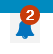 To access the notification or alert, select the icon, and select Notifications or Messages as needed.Select the Notification or Message to open the Notification or Message.If the message includes a document or form to complete, see View Documents, or Complete a Form.View DocumentsTo view offer documents for a job, select Candidate Zone > Dashboard.Select Applications.Select the Job Title on the job card.Select the Documents tab.Select the document name to view and take an action on the document.Complete a form as part of an applicationTo view offer documents for a job, select Candidate Zone > Dashboard.Select Applications.Select the Job Title on the job card.Select the Forms tab.Select the Form or select Complete to open it.Complete the form and select Submit.Update your profile and add Resumes or CVsTo update your profile, select Candidate Zone > Profile.To edit your details, add education history, or add work experience, select the Profile Tab.To edit your details, select the Contact Information pencil icon. Update the details and select Save.To add any education, select Add education. Insert the education details and select Done.To add work experience, select Add experience. Insert the work experience details and select Done.To add any skills, select the Skills pencil icon. Enter the skill and select Done.To add documents such as Resumes, CVs, Cover Letters, or other documents, select the My Files Tab.Select Add for the document type to add.Select the file from your computer and select Upload.You can only upload a maximum of five resumes or CVs. The maximum size for each resume or CV is 3 MB.You can only upload a maximum of five cover letters. The maximum size of each cover letter is 3 MB.The organization determines the categories of the other documents you can upload. The maximum size of each document is 5 MB.